IT Infrastructure ManagementDecember 2021 ExaminationQ1. “In today’s competitive market place where new market entrants, low cost products options, multiple suppliers are present. Selection of optimal IT Infrastructure plays an important  role for not only sustaining but  also  giving growth to the organization”, justify the statement using suitable examples. As per your understanding for a selected organization what is the optimal IT Infrastructure required to get an edge over competitors?   (10 Marks)Answer 1.IntroductionThere are numerous instances when companies operating in various countries do not take into account the delicate framework that is involved in implementing the business systems of their domestic, commercial enterprise sectors. As a result, the framework that a company needs to use is often not adequate or completely absent in terms of creating markets. For example, for the person chosen for this case study, the organic Valley Harvests company in developing markets, Its Half solved onlyBuy Complete from our online storehttps://nmimsassignment.com/online-buy-2/NMIMS Fully solved assignment available for session December 2021,your last date is 27th November 2021.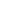 Lowest price guarantee with quality.Charges INR 199 only per assignment. For more information you can get via mail or Whats app also
Mail id is aapkieducation@gmail.comOur website www.aapkieducation.comAfter mail, we will reply you instant or maximum1 hour.Otherwise you can also contact on ourwhatsapp no 8791490301.Contact no is +91 87-55555-8792. Organic Valley Harvests Enterprise EfficiencyOrganic Valley Family of Farms is the largest U.S. cooperative of organic farmers and one of the nation's leading organic brands. It is a marketing and distribution cooperative and virtual manufacturer. It owns only one butter plant and a small "cut and wrap" cheese operation, and contracts with more than 85 fluid dairy, cheese and other plants across the country for the majority of its manufacturing. Today, it represents more than 1,300 family farms in 34 U.S. states and Canada. Focused on keeping small and mid- sized farmers farming, Organic Valley produces more than 200 organic foods sold in supermarkets, natural foods stores and food cooperatives, and as ingredients for other organic food manufacturers nationwide. With an annual growth rate of more than 25 percent, Organic Valley needed to consolidate disparate systems into one enterprise solution to improve operating efficiencies and maintain the quality of its perishable food products."We were doing our planning using spreadsheets and an enterprise system designed for discrete manufacturing  to  handle our financials,  order management  and  inventory," explains George Neill, director of IT, Organic Valley. "As our operations expanded, it became obvious that we needed to make a major leap in our business systems."Organic Valley chose to leverage Infor's ERP Adage as its core enterprise resource planning solution, along with Infor SCM Advanced Planner (AP) and Infor SCM Advanced Scheduler (AS)."We enlisted the support of a consultant during our selection process to help identify which functions and features were the most important," Neill explains. "We had very specific requirements, like shelf-life management and expiration date management," he says.Yet, the senior management team was a little apprehensive about taking on a complex Enterprise Resource Planning (ERP) implementation at the same time the company was building and moving into new headquarters."I had watched many ERP implementations before, and with our project manager as the only person with hands-on implementation experience, we understood the potential challenges," Neill says.One of Organic Valley's major business drivers was to improve overall utilization of its resources by improving and automating operational planning processes. The company gained an advantage with the new solutions because the planning and scheduling tools are supported by the same vendor and require no code customization, which minimizes risks during upgrades.In addition, the company uses the SCM planning solutions to model supply planning needs. "The Advanced Planner tool really is the golden ring for us in pulling together supply and demand plans to optimize the manufacturing and distribution of all our dairy, meat and produce products nationwide," according to Neill.All in  all,  the Infor  solution  has enabled  Organic Valley to  be  more agile on the technical side, providing support for rapid business growth. The cooperative is even projecting savings of $2 million per year through improved supply chain planning and other operational efficiencies.In the future, Organic Valley plans to move to the next version of Infor ERP Adage and is evaluating other solutions and technologies to support its business.In effect, Organic Valley has slowed the rate of workforce growth while sustaining overall revenue growth, seeing an increase in sales per employee of 37 percent since implementation."We enlisted the support of a consultant during our selection process to help identify which functions and features were most important." --George Neill, Director of IT, Organic Valley Family of Farms •   What are the various IT Infrastructure tools Organic Valley used for the rapid business growth and how those tools helped in achieving the objective?•   What  are  the  various  networking  and  security  issues  that  may  arise  due  to  the implementation  of  IT  Infrastructure  in  the  organization?  Whether  such  types  of organizations will be benefited if are connected with server farms? (10 Marks) (Source-   Organic Valley Harvests Enterprise Efficiency | Case Studies | Consumer Goods Technology (CGT))Answer 2.2.1IntroductionIn recent years, foundation and duties have experienced some necessary interruption, which was propelled by the rapid development of the cloud and the shift to cross-platform IT, as demonstrated by using how organic Valley utilized unique pieces of IT infrastructure for rapid 2. 2IntroductionAs a result of the numerous advantages of structures administration, it also raises the possibility of concerns related to security, as well as record loss, security breaches, and other potentially dangerous attacks such as virus and worm attacks. The principle three commercial network Q3.a. In current scenario of covid19 pandemic organizations are taking full advantages of IT infrastructure not only for their survival but also for business growth. With the help of suitable examples explain how organizations are using applications of cloud computing during such unprecedented times. Explain certain security challenges in implementing cloud computing in business organizations?  (5 Marks)Ans 3A.IntroductionIn this case, cloud computing increases efficiency because it brings down prices and improves versatility, adaptability, and flexibility and improves the efficiency of asset use through the use of cloud computing.3.b. Green computing is a practice of using computing devices so that they can be used efficiently and without causing harm to human beings and environment. The purpose of promoting green computing  is to  reduce the consumption of energy and to  reduce carbon emission (CO2 emission). Suggest few actionable points/ drivers for achieving green computing and green ICT at your home, in your organization and society. (5 Marks)Ans 3b.It is reasonable to assume that all elements of the users' modern public must contribute to the construction of green computing in order to build up possible weather conditions. A number of companies on one one side of the planet support the destruction of modern circumstances of the customers in a way that is contrary to business interests. The amount of waste and pressure 